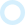 Режим «Здоровый сон»Автоматическое изменение температуры воздуха в ночной период по заданной программе. Создает наиболее комфортные условия для здорового и крепкого сна и экономит электроэнергию.Как показывают научные исследования, температура тела человека во время сна не постоянна, а изменяется в зависимости от времени и фазы сна. Для повышения комфортности отдыха желательно, чтобы температура воздуха в спальне была согласована с этими изменениями. В кондиционерах QuattroClima за это соответствие отвечает функция «Здоровый сон».Таймер «24»Задание автоматического включения и выключения кондиционера в течение суток. Повышает удобство работы с кондиционером.Даже несмотря на то, что кондиционеры QuattroClima принадлежат к классу А – высшему классу энергоэффективности для бытовой техники – невыключенный при уходе из дома кондиционер может стать поводом для ненужного беспокойства. Чтобы сберечь свои нервы, просто задайте утром время автоматического выключения – и забудьте о нем!Информативный дисплей внутреннего блокаОсновная информация о работе кондиционера QuattroClima отображается на дисплее внутреннего блока в виде пиктограмм. Повышает удобство управления.Вы можете быстро получить информацию о текущих режимах и параметрах работы кондиционера QuattroClima, просто бросив взгляд на его дисплей. В четырех пиктограммах дисплея содержится все самое необходимое, что нужно знать о кондиционере в данный момент.Управление горизонтальными жалюзиОчень важно правильно направить воздушный поток из кондиционера: холодный – вверх, под потолок; теплый – вниз, к полу. Только тогда заданная температура быстро установится во всей комнате, а вам будет комфортно. Нажмите всего одну кнопку – и кондиционер QuattroClima сам направит поток наилучшим образом. А когда температура станет комфортной, кондиционер можно будет перевести в режим качания жалюзи – и тогда возникновение сквозняков будет исключено!Режим «Авто»Автоматический выбор режима работы (охлаждение или нагрев) в зависимости от желаемой температуры в комнате. Повышает удобство работы – не нужно выбирать режим вручную.В кондиционерах QuattroClima заложено 4 возможных режима работы: вручную задаваемые режимы «Охлаждение», «Нагрев», «Осушка» и режим «Авто». В режиме «Авто» вы задаете желаемую температуру. А кондиционер QuattroClima автоматически определяет, в каком режиме ему нужно работать для ее достижения – в режиме охлаждения или обогрева.Режим «Осушение»Снижение влажности воздуха без изменения его температуры. Помогает избавиться от духоты и уменьшает электропотребление.Иногда в помещении бывает не столько жарко, сколько душно – из-за повышенной влажности. При включенной функции «Осушка» кондиционер QuattroClima будет «выкачивать» из воздуха лишнюю влагу. Температура в помещении при этом не изменится.Режим "Охлаждения"Поток охлажденного воздуха подается в помещение для снижения температуры до заданного предела. Помогает охладить помещение и создать комфортный климат в жару.Режим "Обогрева"Поток нагретого воздуха подается в помещение для повышения температуры до заданного предела. Помогает обогреть помещение, создавая комфорт в холодную погоду.Режим "Турбо"Быстрое достижение заданной температуры, как при охлаждении, так и при нагревеАдаптивная скорость вентилятораВыбор скорости подачи потока воздуха для настраивания наиболее комфортного состоянияКласс энергоэффективности АВысший класс энергоэффективности по европейским стандартам означает минимальное потребление электроэнергии. Снижает затраты и упрощает установку кондиционера при ограниченной выделенной мощности.В соответствии с жесткими европейскими стандартами энергопотребления кондиционеры QuattroClima относятся к наивысшему классу энергоэффективности. Использование природных ресурсов и счета за электричество будут минимальными. Кроме того, будет проще подключить оборудование при ограниченной выделенной электрической мощности – например, в коттеджах.Оребрение ребер теплообменникаУскоряет процесс теплопередачи, тем самым увеличивает эффективность системы в целом для снижения расходов на электроэнергиюИндикатор ошибок (самодиагностика)При возникновении неполадок кондиционер самостоятельно определяет причину сбоя и выводит на дисплей цифровой код или индикацией сигнализириует об ошибке в системе, что уменьшает время на обслуживание оборудованияИспользование озонобезопасного фреона R410AСпособствует сохранению окружающей среды и повышает энергоэффективность, а значит – снижает затраты на электроэнергию.Климатическое оборудование QuattroClima использует в качестве рабочего вещества безопасный фреон R410A. Его использование не вредит окружающей среде, рекомендовано контролирующими органами Европейского Союза и повышает энергоэффективность вашего кондиционера.Внутренний блок из качественного пластикаКорпус внутреннего блока сделан из качественного жесткого и прочного пластика. Улучшается внешний вид и долговечность кондиционера.Результат использования в кондиционерах QuattroClima материала нового поколения – повышенная износостойкость и удобство ухода. Кроме того, пластик корпуса внутренних блоков не имеет собственного запаха.Защита от обмерзанияПредотвращение обмерзания наружного блока за счет его периодического прогрева. Повышает надежность работы кондиционера и его долговечность.При работе кондиционера в режиме обогрева есть вероятность обмерзания теплообменника наружного блока – даже, если температура на улице выше 0С. При этом наружный блок может выйти из строя. Чтобы избежать повреждений и повысить долговечность оборудования, в кондиционерах QuattroClima заложена функция периодического кратковременного прогрева теплообменника, включающаяся автоматически.АвторестартФункция восстановления настроек кондиционера после сбоя электропитания. Повышает надежность работы оборудования в сложных условиях.После аварийного сбоя в электросети настройки большинства обычных кондиционеров приходится восстанавливать вручную – то есть тратить время и силы. Кондиционер QuattroClima избавляет вас от этой необходимости. Он автоматически восстановит все свои настройки, когда питание будет подано снова.Эргономичный пульт ДУУправление всеми возможными режимами и функциями с помощью компактного пульта ДУ. Повышает удобство управления.С помощью пульта ДУ можно не только задать желаемую температуру воздуха в помещении и выбрать один из четырех возможных режимов работы. На дисплее пульта отображается подробная информация о текущем состоянии кондиционера и параметрах его работы. Компактность и эргономичную форму пульта по достоинству оценят все члены вашей семьи – от самых маленьких до самых пожилых.Держатель для пульта ДУОбеспечивает размещение пульта ДУ на стене, что уменьшает вероятность его потери